T.C.ARDEŞEN  BELEDİYE BAŞKANLIĞITİCARİ TAKSİ (T PLAKALI) VE DURAK HİZMET YÖNETMELİĞİBİRİNCİ BÖLÜM
Amaç, Kapsam, Tanımlar, Yasal Dayanak, EtkinliklerMadde 1Amaç: Bu Yönetmelik Ardeşen Belediyesi sınırları içinde yolcu taşıma izni verilen (T) serisinden Taksilerin hangi koşullar altında ve ne şekilde çalışacaklarını, bunların işleticileri ile verilen hizmetten yararlanan kuruluşlar arasındaki ilişkileri, uygulamayı yürütecek ve denetleyecek olan kuruluş ve organların yetki ve sorumluluk alanlarını belirlemek amacıyla hazırlanmıştır.Madde 2Kapsam: Bu Yönetmelik; Belediye Encümenince durakları ve sayıları belirlenen, Ardeşen Belediyesi sınırları içinde çalışacak taksileri kapsar.Madde 3Tanımlar: Bu yönetmelikte geçen terimlerden;
Araç Sürücüsü: Taksi aracını sevk ve idare eden şoför.
Araç Sürücüsü Tanıtım Belgesi: Taksi aracını kullanan kişinin aracı kullanırken yakasına takması gereken tanıtım kartı. 
Belediye:Ardeşen Belediyesi.Durak: Belediye tarafından İşyeri Açma ve Çalışma Ruhsatı verilen ve uygun görülen yeri,
İşletmeci: Kent içinde yolcu taşımacılığı yapan taksi duraklarını çalıştıran kişi veya kuruluşu,Kontenjan: Her durakta çalışan araç sayısını.Meslek Odası: Ardeşen Şoförler ve Otomobilciler Odası veya ilgili meslek odası.
Şoför: Karayolunda, ticari olarak tescil edilmiş bir motorlu taşıtı süren kişiyi.Taksi: Yapısı itibariyle sürücüsü dâhil en çok 7+1 oturma yeri olan, insan taşımak için imal edilmiş bulunan ve taksimetre veya tarife ile yolcu taşıyan ticari motorlu araçtır. (Karayolları Trafik Yönetmeliği) T Plaka Ticari Taksi Tahsis Belgesi (Ruhsat): İşleticilerin ücretini (harcını) yatırarak Zabıta Müdürlüğünden alacakları belge.
T Plakalı Ticari Taksi Çalışma İzin Belgesi: İşleticilerin ücretini (harcını) yatırarak Zabıta Müdürlüğünden alacakları 1yıl geçerliliği olan ve her yıl bu yönetmelik hükümlerine uygun olarak yenileyecekleri belge.
Taşıma: T Plakalı Ticari Taksi aracı ile yapılan yolcu taşıma etkinliği anlamına gelir.Taşımacı: Yolcuların bir ücret karşılığı taşımasını üstlenen gerçek veya tüzel kişileri.Taşıma Sınırı: Aracın trafik tescil belgesinde belirtilen oturma yeri sayısını.Trafik Şefliği: Taşıma araçları ile ilgili iş ve işlemleri yürüten Ardeşen Belediyesi Zabıta Müdürlüğü bünyesinde görevlendirilen memur.
Trafik Komisyonu: 5393 sayılı Kanunun 24’üncü maddesi gereğince kurulmuş bulunan ve görev yapmakta olan ihtisas komisyonunu,
Yolcu: Aracı kullanan şoför harici araçta bulunanları. Yurtiçi Yolcu Taşımacılığı Sürücü Mesleki Yeterlilik Belgesi (SRC): Karayolu ile yük ve yolcu taşımacılığı faaliyetlerinde kullanılan, ticari araçlarda çalışan şoförlerin almaları zorunlu olan mesleki yeterlilik belgesini, ifade eder.Zabıta Müdürlüğü:Ardeşen Belediyesi Zabıta Müdürlüğü’dür Madde 4- Yasal Dayanak: 
Bu yönetmelik yasal dayanağını, 1-5393 sayılı Belediye Kanunun 14, 15 / b/f /p,18 ve 67'inci maddeleri, 2-2918 sayılı Karayolları Trafik Kanununu, 3-Karayolları Trafik Yönetmeliği, 4-Bakanlar Kurulu'nun Ticari Plakaların Verilmesine İlişkin Usul ve Esaslar Hakkındaki Kararı, (Son şekli uygulanır.) 5-1608 (151) sayılı Umuru Belediyeye müteallik Ahkâmı Cezaiye hakkındaki kanun hükümlerindeki hak ve yetkilerinden alır. 6-4925 sayılı Karayolu Taşıma Kanunu.7-5326 sayılı Kabahatler Kanunu.8- Araçların İmal, Tadil ve Montajı Hakkındaki Yönetmelik.9-Bu yönetmelikte herhangi bir kişi ya da kuruluşa getirilen yükümlülük, o kişi ya da kuruluşun herhangi bir mevzuatla tabi olduğu yükümlülüklerinden masumiyet veya muafiyet sağlamaz. 
İKİNCİ BÖLÜMTicari Plakanın verilme usul ve esasları, Taksi Durağı Açma ve Çalıştırma İzni müracaatı, Taksi Duraklarında Çalıştırılacak Araçların Sayılarının Tespiti.Madde 5Ticari (T)plaka verilmesi:İhale usulü ile aşağıdaki şartlar dikkate alınarak, Belediye Başkanlığının tespit edeceği esaslara göre verilir.a) İlçenin ihtiyacı dikkate alınarak dağıtılacak ticari plaka sayısı Belediye Trafik komisyonunun kararına istinaden Belediye Meclisince tespit edilecek ticari plakanın serbest piyasadaki tahmini bedelinin %80 ine tekabül eden muhammen bedeli, müracaat şekli, süresi, ihale zamanı ve diğer hususlar gerekleri yerine getirilerek mevzuata uygun şekilde duyurulur. b) Tespit edilen ticari plakalar belediyece yılda bir defa verilebilir.c)İlgili birimlerce hazırlanacak ihale2886 sayılı D.İ.K göre Belediye Encümeni tarafından yapılır. ç) Müracaat edenlerden, Belediye Başkanlığının tespit edeceği muhammen bedelin l/5 i kadar değerinde geçici teminat olarak göstermesi gerekir. Plaka bedelinin kalan kısmı ödenmedikçe plaka almaya hak kazananlara ticari plakaları 60 takvim günü verilmez, kazanamayanların teminatları iade edilir. d)İhaleye katılan kişiler bir tek ticari plaka alma hakkına sahiptir.e) Ticari plaka almak için ihaleye katılacak olanların ilk defa taşıma izin belgesi alacak taksi sahiplerinin başvuru şartlarını taşıması gerekmektedir.f) Bu yönetmelik yürürlüğe girmeden önce Ardeşen ilçe trafik tescil kayıtlarındaki 69 adet (Ardeşen Şoförler ve Otomobilciler Esnaf Odasının 11.11.2016 tarih ve 2016/35 sayılı yazısı ile gönderilen listeye göre  )  T (ticari taksi) plaka vardır. Madde 6Taşıma izin belgeli t plakalı ticari taksilere durak verilmesi veya mevcut durakların kaldırılması için yapılacak işlemler:
a) Ardeşen Belediyesi sınırları içerisinde yolcu taşımacılığı yapmak üzere bu yönetmelikteki belirlenen koşullara uymak kaydıyla Ticari plakalı (T) serisinden taksilere durak verilmesine veya mevcut durakların kaldırılmasına Belediye Trafik Komisyonunun hazırlayacağı rapora göre belediye encümenince karar verilir. Ardeşen Belediyesi tarafındanBelediye sınırları içinde taşıma izin belgesi düzenlenmesi esnasında izin talebinde bulunulan aracın bağlı olduğu Trafik tescil kayıtları göz önünde bulundurulur.
b) Çalıştırılmasına izin verilecek taksilerin durak yerleri ve sayıları için Ardeşen Belediyesi Trafik Komisyonunca belirlenir ve meclis tarafından karar verilir.
c) Ulaşım planlaması gereği, duraklarda araç eksiltme, arttırma, durakları birleştirme veya değiştirme ile durakların kaldırılmasına Ardeşen Belediyesi Trafik Komisyonu raporuna göre belediye meclisi kararı ile karar verilir. 
d) Belediyeden taşıma izin belgeli taksi Ardeşen Belediyesi sınırları içinde yeni oluşacak Taksi duraklarında ticari işletmeciliği yapmak üzere müracaat edenlerde öncelik; yönetmelikte belirlenecek şartları taşıyan kişi veya kişilere Ardeşen Belediyesi Zabıta Müdürlüğünce durakta çalışma İzin belgesi verilir.e) Yeni çalışmaya başlayacak olan esnafın adı ruhsata kaydedilmeden çalışamaz, aksi takdirde durak ruhsatı iptal edilir.f) Taksi Durağı açma talebinde bulunan müracaatçılar, depolama noktalarını, araç sayılarını, durakta çalışan şoför esnafın isimlerini belirterek, Belediyemize müracaat edeceklerdir. Müracaatlar Belediye Trafik Komisyonunca değerlendirilerek, karar alınmak üzere Belediye Encümenine gönderilip onaylanacaktır.g)Durak açma talebinde bulunanlardan istenilecek belgeler:1-Durak açma talebinde bulunanlara ait ehliyet, nüfus cüzdanı sureti, ikametgâh, araç ruhsatlarının fotokopileri ve tam isim listesi.2-Durak açılacak yere ait adres, tapu, çap ve kira sözleşmesi. ÜÇÜNCÜ BÖLÜMTaşıma İzin Belgeli Taksiler ve Çalışma Ruhsatı Verilmesi İle İlgili İşlemlerMadde 7T Plakalı Ticari Taksi İşletme İzin Belgeli (Ruhsat):
a) Ardeşen Belediyesi sınırları içerisinde T Plakalı Ticari Taksi İşletme İzin Belgesi (Ruhsat) ve çalışma izni Ardeşen Belediyesi adına Zabıta Müdürlüğü tarafından ilgili kanun ve bu yönetmelik hükümlerine göre verilir. Bu izinyılda bir kez ve 1 yıl için geçerli olmak üzere gerekli iş ve işlemlerin tümü yerine getirildikten ve belediyece tespit edilen harçlar yatırıldıktan sonra verilir.
b) Verilen bu izin, izni alanın lehine sürekli müktesep hak oluşturmaz.
c) Ardeşen Belediyesi sınırları içerisinde çalışacak T Plakalı Ticari Taksi İşletme İzin Belgesi (Ruhsat) alacak araçların ilgili araç içinişletme ruhsatı alması zorunludur. Bu belgeler olmadan T Plakalı Ticari Taksi araçlarının çalıştırılması yasaktır.d) Ruhsatlandırma; Kanun ve Yönetmelikte belirlenen ilkeler doğrultusunda çalıştıkları ve Belediyemizce belirlenen koşullara uydukları takdirde Belediye Meclisince her yıl için tespit edilen ruhsat harcını ödemeleri ve gerekli belge, iş ile işlemleri yapılıp tamamlandıktan sonra ruhsatlarının 1 yıl süre ile geçerli olmak üzere zorunlu olarak alınması ve / veya vize ettirilmesi sureti ile yapılır.
e)Belirlenen ruhsat yenileme süresi içinde vize işlemlerini yaptırmayanlar hakkında kanun, genelge ve yönetmelikte belirlenen ve/ veya Ardeşen Belediyesi Zabıta Müdürlüğünce tespit edilen/edilecek olan gerekli her türlü cezai müeyyideyi uygulama yetkisi encümen tarafından yapılır.Madde 8İlk Defa Taşıma İzin Belgesi Alacak Taksi Sahiplerinin Başvuru Şartları:
a) Dilekçe: Dilekçede ikametgâh adresi, aracın plakası, modeli, motor numarası, şase numarası, kaç kişilik olduğu ve çalışmak istenilen durak belirtilir.
b) Trafik tescil belgesi (araç ruhsatı)
c) Nüfus ve Vatandaşlık İşleri Müdürlüğünden tasdikli nüfus cüzdan sureti.d) Taksi ile ilgili faaliyetinden dolayı Ardeşen vergi dairesinden mükellefiyet kaydı.
e) Aracın Mali sorumluluk sigorta poliçesi 
f) Sosyal güvenlik kaydı. 
g) B sınıfı veya üstü sürücü belgesi 
h) Ticari taşıt kullanma belgesi
j) Taşıma izni verildikten sonra yönetmeliğe aykırı durumu tespit edilen kişilere durumlarını yönetmeliğe uygun hale getirmesi için Ardeşen Belediyesi Zabıta Müdürlüğünce en çok 2 aylık süre verilir. Taşıma izni geçici olarak askıya alınır taksilerin çalışmasına izin verilmez.
l)Bu süre içinde düzeltme yapılmadan çalışma yaptığı tespit edildiğinde 1608 sayılı kanun gereği para cezası ile tecziyesinin yanında taksilerin 3/15 gün arasında otoparka bağlanmak suretiyle faaliyetten men edilir, süre sonunda düzeltme yapılmadığı takdirde Taşıma İzin Belgesi Ardeşen Belediyesi Zabıta Müdürlüğünce Tutanakla tespit edilerek Belediye Encümenine sunulur. Encümenin alacağı karar gereği iptal edilir. Bu kişi veya kişilerin başka bir T Plakalı Ticari Taksi İşletme İzin Belgesi (Ruhsat) ve / veya ortaklık için başvuruları kabul edilmez ve hak verilmez. 
m) T Plakalı Ticari Taksi İşletme İzin Belgesi (Ruhsat) almak isteyen T Plakalı Ticari Taksi aracı sahibi Yönetmeliğin yürürlüğe girdiği tarihten itibaren 60 iş günü içerisinde Ardeşen Belediyesi Zabıta Müdürlüğünden alacakları matbu başvuru dilekçesinde istenen belgeleri, iş ve işlemleri tam ve eksiksiz doldurarak tamamladıktan sonra dilekçede istenen belgelerle birlikte Ardeşen Belediyesi Zabıta Müdürlüğüne başvururlar. 
n) Başvuru dilekçeleri ile eklerinin Yönetmelikte öngörülen şartlara uygun olup olmadığı Ardeşen Belediyesi Zabıta Müdürlüğünce incelenir. Araçları taksi olmaya uygun araç sahiplerinin evrakları tamamlanmasının ve Ardeşen Belediyesi Zabıta Müdürlüğünce kabul edilmesinin akabinde Belediye Meclisince kabul edilen Gelir tarifesindeki ücretin tamamını yatırdığına dair makbuzu ibraz ettikten sonra Ardeşen Belediyesi Zabıta Müdürlüğünce T Plakalı Ticari Taksi İşletme izin belgesi (Ruhsat) düzenlenir. T Plakalı Ticari Taksi İşletme izin belgesi üzerinde Ardeşen Belediyesi Zabıta Müdürlüğünce gerek duyulan bilgilere yer verilir. 
o) İş bu yönetmeliğin yürürlüğe girdiği yılı içerisinde alınan T Plakalı Ticari Taksi İşletme İzin Belgeleri (Ruhsatları) o takvim yılı içinde geçerlidir. O takvim yılı bitiminden itibaren takip eden her Takvim yılının bütçesi ayı içerisinde Belediye Meclisince belirlenen harçlarının yatırılması, gerekli iş, işlem ve yönetmelik şartlarının sağlanması ile her yıl için ayrı ayrı yenilenmesi veya vize edilmesi ile T Plakalı Ticari Taksi İşletme İzin Belgeleri (Ruhsatları) yenilenir.p) T Plakalı Ticari Taksi İşletme İzin Belgesi (Ruhsatı)alacak taksi sahipleri işbu yönetmelik hükümlerine ve yetkili birimler, kurumlar tarafından alınacak kararlara uymakla yükümlüdürler.r) Daha önce il ve ilçe trafik komisyonu kararı ile verilen T plakalar haricinde plaka verilmesi ihale ile olacağından İzin Belgesi Alacak Taksi Sahiplerinin belediyeden ihale ile ticari (T) plaka almaya hak kazanmış olmaları gerekmektedir.s) Ortaklık kabul edilmez ticari plaka yalnızca bir kişinin üstüne işlem yapılır.Madde 9 Çalışma Ruhsatı Verilmesi İle İlgili İşlemler:Taşıma İzin Belgesi alacak taksi sahipleri iş bu yönetmelik hükümlerine ve yetkili kurullarca alınacak kararlara uymakla yükümlüdürler. Taksi sahipleri, bir tek araç için taşıma izin belgesi (ruhsat) alabilirler.Madde 10T Plakalı Ticari Taksi İşletme İzin Belgeli (Ruhsatlı) Taksilerin Devir ile ilgili Başvuru Taleplerinde İstenen Evraklar:
a)T Plakalı Ticari Taksi İşletme İzin Belgeleri (Ruhsat) Trafik tescil ruhsatında kayıtlı bulunan araç sahibi adına düzenlenerek ruhsat sahibine verilir. Belediyeden T Plakalı Ticari Taksi İşletme İzin Belgesi (Ruhsat) almış taksi sahibiArdeşen Belediyesi Zabıta Müdürlüğüne başvuru yaparak gerekli belgeleri hazırlayıp, şartları sağladıktan ve harçlarını yatırdıktan sonra aracın Noter satışını ve devrini yapabilirler.
b) Ardeşen Belediyesi Zabıta Müdürlüğüne başvurmadan yapılan satışlarda satın alan bu satıştan hak sahibi olamazlar.1-Ortaklık kabul edilmez. Miras yoluyla devirlerde taraflardan birine feragatname verilerek bir kişiye devredilir.2-İş bu yönetmelikteki şartların yerine getirilmesi zorunludur. 3-Başvuru sahibinin olmadığı durumlarda Noterden alınan vekâletnameler ile başvuru sahibi adına yapılan başvurularda kabul edilir. Madde 11 Aracı Taşıma İzin Belgeli Olarak Almak İsteyenler (Devir) :Devir, satış ve ortak almada Ardeşen Belediyesi Zabıta Müdürlüğünce yapılacak işler için takip edilecek işlemler sırasıyla;1-Dilekçe (Devir ile birlikte model değişikliği yapılacaksa dilekçede belirtilir.) 2-Ticari plaka tahsis belgesi 3-Nüfus ve Vatandaşlık İşleri Müdürlüğünden nüfus cüzdan sureti.4- “B” sınıfı ve üstü sürücü belgesi 5-Ticari taşıt kullanma belgesiMadde 12 Aracı Taşıma İzin Belgeli Olarak Satmak İsteyenler (Devir):
1-Dilekçe2-Belediye ile ilgili tüm borç ve cezaların ödendiğine dair Mali Hizmetler Müdürlüğünden alınma borcu yoktur belgesi 3-Araç üzerinde satılamaz kaydı varsa bunun kaldırıldığına dair ilgili kurumdan yazı getirilmesi gerekir 4-Trafik ruhsatları (Motorlu araç tescil ve trafik belgeleri) tamamlanarak her iki mükellef Ardeşen Belediyesi Zabıta Müdürlüğüne başvurularını yaparlar. 5-Gerekli inceleme Ardeşen Belediyesi Zabıta Müdürlüğünce yapıldıktan sonra evraklar kabul edilerek ruhsatlandırma yapılır. Madde 13 T Plakalı Ticari Taksi İşletme İzin (Tahsis) Belgeli (Ruhsatlı) Aracın Ruhsat alma yeterlilik Şartlarını sağlayan kişilerce satın alınması durumunda yapılacak işlemler:
1- Noter Satışı2-Trafik tescil belgesi (ruhsat) 3-Sürücü belgesi4-İkametğah5-Oda kayıt belgesi6-Mevcut T Plakalı Ticari Taksi İşletme (Tahsis) İzin Belgesi (Ruhsatı ve alıcının 2 adet fotoğrafı, 7-Bu işlemlerin Ardeşen Belediyesi Zabıta Müdürlüğünce aracı devir alabilir kararının tebliğ tarihinden itibaren 30 takvim günü içinde tamamlanması şarttır. 8-Tüm bu evraklar tamamlanıp Ardeşen Belediyesi Zabıta Müdürlüğüne teslim edilirken Yönetmeliğin hükümleri gereği devir ücreti tahsil edilir. 9-İlçe Noterliğine uygunluk yazısı gönderilir. Tüm bu işlemler bittikten sonra noter T Plakalı Ticari Taksi İşletme İzin Belgesini (Ruhsat), aracı alan kişi veya kişiler adına araç ruhsat kayıtlarını temel alarak düzenler. 10-Ardeşen Belediyesi Zabıta Müdürlüğünce aracı devir alabilir kararının tebliğ tarihinden itibaren 30 takvim günü içinde evraklarını tamamlamalıdır.11-Ceza tahsili yapılan dosyaya ilk 30 günün bitiminde başlamak üzere 30 takvim günü ek nihai süre verilir. Evraklar bu süre içinde tamamlandığı takdirde T Plakalı Ticari Taksi İşletme İzin Belgesi (Ruhsat) düzenlenir. 12-Tahakkuk ettirilen cezanın 30 takvim günü içerisinde ödenmemesi durumunda bu süreler sonunda evraklar tamamlanmadığı takdirde T Plakalı Ticari Taksi İşletme İzin Belgesi (Ruhsat) encümen kararıyla iptal edilir. 13-Tahakkuk ettirilen cezanın ilgilileri tarafından ödenmesi üzerine verilen ek süreler sonunda evraklar tamamlanmadığı takdirde T Plakalı Ticari Taksi İşletme İzin Belgesi (Ruhsat) encümen kararıyla iptal edilir.14-Başvuru sahipleri müracaatlarının sonuçları hakkında herhangi bir müktesep hak ve / veya bedel, zarar, ziyan ve benzeri bir talepte bulunamazlar. Madde 14Belediyeden İzin Almadan Yapılan Devirlerde Yapılacak İşlemler:  
a) Zabıta Müdürlüğünün onayı alınmadan taksi devir ve satışının yapıldığı tarih itibari ile 30 gün içinde Ardeşen Belediyesi Zabıta Müdürlüğüne bildirilerek gerekli devir işlemlerinin yapılması mecburidir. 
b) İzin alınmaksızın yapılan devir alma durumları 30 gün içinde Ardeşen Belediyesi Zabıta Müdürlüğüne bildirilmeyen satış ve devirlerin tespiti halinde ruhsat harcı haricinde ruhsat harcının 2 katı para cezası tahakkuk ettirilerek tahsili yoluna gidilir. Ceza tahsili yapılan dosyaya satış alma tarihinden başlayan ilk 30 günün bitiminde başlamak üzere 30 takvim günü ek nihai süre verilir. Yönetmelik gereği tamamlanması gereken iş, işlem ve evraklar ile sağlanması gereken şartlar bu süre içinde tamamlandığı takdirde T Plakalı Ticari Taksi İşletme İzin Belgesi (Ruhsat) düzenlenir. 
c) Tahakkuk ettirilen cezanın 30 takvim günü içerisinde ödenmemesi durumunda T Plakalı Ticari Taksi İşletme İzin Belgesi (Ruhsat) encümen kararıyla iptal edilir.
d) Tahakkuk ettirilen cezanın ilgilileri tarafından ödenmesi üzerine verilen ek süreler sonunda evraklar tamamlanmadığı takdirde T Plakalı Ticari Taksi İşletme İzin Belgesi (Ruhsat) encümen kararıyla iptal edilir.
e) Başvuru sahipleri müracaatlarının sonuçları hakkında herhangi bir müktesep hak ve / veya bedel, zarar, ziyan ve benzeri bir talepte bulunamazlar.
g) T Plakalı Ticari Taksi İşletme İzin Belgeleri (Ruhsat) iptal edilen kişilerin yeniden iptal tarihinden itibaren 30 gün içinde müracaatları halinde tüm belgeleri ve harçları yeniden istenmek sureti ile yeni çalışma belgesi verilir. T Plakalı Ticari Taksi İşletme İzin Belgesinin (Ruhsat) iptal tarihinden itibaren askıya alınan T Plakalı Ticari Taksi İşletme İzin Belgesi (Ruhsat) için 30 gün içinde yeniden müracaatın olmaması durumunda ruhsatın tamamen iptali ve yeniden çıkarılmaması yoluna gidilir.
h) Tahakkuk ettirilen para cezasının ödendikten sonra ayrıca her yıl için Belediye Meclisi tarafından belirlenen devir ücretinin tamamının ödendiğini gösterir vezne alındısının ibrazı halinde aracın çalışmasına izin verilir.
I) Aracı izinsiz devir alanların devirle beraber veya devirden sonra model değişikliği yapanlar hakkında da bu madde hükümleri uygulanır.
j)Aracı izinsiz devir alanların veya ortak olanların bu yönetmelik şartlarını sağlamaları mecburidir. 
k) Aracı izinsiz devir alanların bu yönetmelik şartlarını sağlayamamaları durumunda T Plakalı Ticari Taksi İşletme İzin Belgelerinin (Ruhsat) ve /veya Tahsisli T Plakasının encümen kararıyla iptal edilmesi durumunda devir alan kişi uğramaları muhtemel zarar, ziyan ve kayıplar konusunda hakkında herhangi bir müktesep hak ve / veya bedel, zarar, ziyan ve benzeri bir talepte bulunamazlar.Madde 15 T Plakalı Ticari Taksi İşletme İzin Belgesi ve T Plakasının Hususiye Düşürülme Durumunda Uygulanacak Kurallar:
T Plakalı Ticari Taksi aracını “plakası uhdemde kalmak şartıyla” satış yapanlar veya modeli yükseltmek amacı ile hususi araca çevirenler 3 (üç) ay içinde bu yönetmelikte aranan şartlara haiz yeni bir vasıta alarak aynı T Ticari Plakaya tescil ettirmeleri zorunludur.1-Hususiye düşürülen T Plakalı Ticari Taksi İşletme İzin Belgeleri (Ruhsat)ve T Plakalarının verilen zaman içinde ruhsat sahibi ve / veya sahipleri tarafından alınmaması durumunda T Plakalı Ticari Taksi İşletme İzin Belgesi (Ruhsat) ve T Plakanın iptali yoluna gidilir. Gerek duyulması halinde konu hakkında ilgili kurumlara bilgi verilir. 2-Yönetmelik gereği iptal edilen T Plakalı Ticari Taksi İşletme İzin Belgesi (Ruhsat) ve / veya T Plaka sahipleri bu durumda hiçbir hak, zarar, ziyan ve benzeri bedel talebinde bulunamazlar. Mevcut çalışmakta olan T Plakalı Ticari Taksi İşletme İzin Belgesi (Ruhsat) ve / veya T Plaka sahipleri iş bu yönetmeliğin yürürlüğe girdiği tarihten ve / veya iş bu ruhsatı almakla ruhsat ve/ veya T Plaka iptali durumunda hiçbir hak, zarar, ziyan ve benzeri bedel talebinde bulunmayacağını, müktesep hakkı olmadığını iş bu yönetmelik gereği verilen ruhsatı almakla kabul ve taahhüt eder. 3-Bir kişi üzerine yalnızca bir ticari plaka alma şartı vardır.
Madde 16Veraset Yolu İle İntikallerde aranan Şartlar:
a) Taşıma İzin Belgesi bulunan araç sahibinin ölümü halinde, mahkemeden ve noterliklerden alınacak veraset ilamında yazılı varislerin başvurusu üzerine noterlikçe düzenlenmiş Motorlu Araç Tescil Belgesinde belirtilen mirasçı adına Belediye Taşıma İzin Belgesi düzenlenir. 
b) Araç mirasçılardan yalnızca birinin üzerine düzenlenebilir. Varisler arasında haklarından  feragat edip, Noter feragatnamesi istenir. c) Mirasçıların Yönetmeliğin ilgili maddelerinde belirtilen evrakları 6 ay içerisinde tamamlamaları gerekir. Bu süre içerisinde evraklarını tamamlamayıp ruhsat almayanlara 6 ay ek süre verilir. Bu süre içerisinde de ruhsat izni almayan mirasçıların plakaları askıya alınır askı süresinde ruhsat alanlardan devir ücretinin tamamı tahsil edilir, askı süresi içerisinde ruhsat almayanların plakaları iptal edilir.  Mirasçılar için gerekli belgeler istenirken yönetmelikte belirtilen Ticari olarak ek iş yapmama, sürücü belgesi, Ticari Taşıt Kullanma belgesi şartları aranmaz. Bu durumda mirasçı araçlarını kullanacak kişinin sürücü belgesi ve Ticari Taşıt Kullanma belgelerini Ardeşen Belediyesi Zabıta Müdürlüğüne teslim etmek zorundadır. 
d) Devir işleminin ikinci şâhıslara yapılması durumunda normal Devir ücreti alınır. Alıcının Yönetmelikte aranan şart, kriter ve işlemleri yerine getirmesi ve yönetmelikte belirtilen harçları yatırması zorunludur.
e) Varisler arasında anlaşmazlık halinde, Belediye Hukuk İşleri görüşleri doğrultusunda işlem yapılır. 
Madde 17İcra Yolu İle Yapılan Satışlarda Uygulanacak Kurallar: 
Belediyeden İşletme ruhsatı alan T Plakalı Ticari taksilerin icra marifetiyle satışı sonucunda yeni sahibinin T Plakalı Ticari Taksi İşletme İzin Belgesini (Ruhsat) alabilmesi için yönetmelik şartlarına uygun olması ve Yönetmeliğin ilgili maddelerinde belirtilen evrakları tamamlaması gerekir. Bu durum icra dairelerince yapılacak satış ilanlarında belirtilir. Belediyeye devir ücret ve harçlarını ödemesi ve yönetmelik hükümlerine göre durumunun uyması halinde yeni sahibine T Plakalı Ticari Taksi İşletme Belgesi (Ruhsat) verilir.Madde 18Model Değişikliği ve araç Satışı Yapmak İsteyenlerin uyacakları Kurallar: 
 a) Araç model değişikliği ve araç satış(plaka hariç) işlemi yapmak isteyenlere ayrıca ticari faaliyete dönüşlerde encümen kararına gerek duyulmaksızın Belediye Başkanı veya onun yetkilendirmiş olduğu Başkan yardımcısının onayı ile satış gerçekleşebilir. T Plakalı Ticari Taksi İşletme Ruhsat sahibi aracını yeni bir araçla değiştirmek istediğinde yeni araca ait trafik ruhsatı, eski aracının trafikten çekme belgesi fotokopisi veya noter satışını dilekçesine ekleyerek Ardeşen Belediyesi Zabıta Müdürlüğüne başvurur.
b)T Plakalı Ticari Taksi İşletme İzin Belgeli (Ruhsat) araç sahipleri, Araç değişikliklerini Emniyet Trafik Tescil tarihinden itibaren 30 takvim günü içerisinde Ardeşen Belediyesi Zabıta Müdürlüğüne bildirimde bulunmak zorundadır. Bu süre sonunda bildirimde bulunmayan taksi sahipleri Ardeşen Belediyesi Zabıta Müdürlüğünce tespit edilmesi durumunda yönetmeliğin ilgili maddeleri uygulanır.
c) 30 Takvim günü içerisinde zabıta Müdürlüğüne bildirilmeyen araç model değişikliği yapanlar; yönetmeliğin ilgili maddelerindeki cezai hükümleri yerine getirdikten ve belirtilen para cezasını Belediyemiz veznesine ödemesi yapıldıktan ve yönetmelikte belirtilen diğer Taşıma koşullarını taşıması şartıyla T Plakalı Ticari Taksi İşletme İzin Belgesi (Ruhsat) yenilenir.
d) Devir ile birlikte araç değişikliği yapılabilir. Ancak aracı almak isteyen kişi veya kişiler bu taleplerini Ardeşen Belediyesi Zabıta Müdürlüğüne evraklarını sunmadan önce başvuru dilekçesinde; aracın sadece Ticari plakasını alacağını ve yerine koyacağı aracın markasını, yaşını, motor ve şasi numarası vb. teknik bilgileri yazılı olarak belirtmek zorundadır. Ardeşen Belediyesi Zabıta Müdürlüğü Kararı ile aracın devri ve model değişiklik talebi uygun görülür.  e) Hususiye çıkartılan, satılan veya trafikten çekilen eski aracın motorlu araç tescil belgesi Ardeşen Belediyesi Zabıta Müdürlüğüne teslim edilir. DÖRDÜNCÜ BÖLÜMTaksi Sahibi Haricinde Şoför Çalıştırılma Kuralları ve Taksilerin Taşıması Gerekli 
İşaretlerMadde 19Araç Sürücüleri ilgili hükümler:1-Taksi araçları sahipleri belgelerini yönetmelik yürürlüğe girdikten sonra 30 gün içinde tamamlamak zorundadır. 2-Ardeşen Belediyesi Zabıta Müdürlüğünce belirlenen faaliyet takvimi doğrultusunda ilgili meslek odaları tarafından verilecek eğitim programlarına katılmaları mecburidir. 3-Ardeşen Belediyesi Zabıta Müdürlüğü tarafından İlgili Odaya organize ettirilen araç sahibi ve sürücülerinin yılda en az l'er kez 4'er saatten az olmamak kaydıyla konusunda uzman kişilerce düzenlenecek eğitim seminerine bütün araç sahibi ve sürücülerin katılması zorunludur. 4-Araçlarda çalışacak personelin kılık ve kıyafeti, Ardeşen Belediyesi Zabıta Müdürlüğü tarafından tespit edilecektir. Tüm sürücüler bu kıyafetleri giymek zorundadır. 5-Araç sahibi çalıştırdığı personelin her türlü kanuni sorumlulukları, vergi ve sigorta yükümlülüklerinden sorumludur ve yerine getirmek zorundadır. 6-Taksilerin çalışması esnasında meydana gelen her türlü kaza ve fiilden, bununla ilgili olarak yargıya intikal eden her türlü yükümlülükten ve üçüncü şahıslara karşı doğacak yükümlülüklerden tamamen işletici-sürücü kendi sorumludur. 7-Tazminat ve bu gibi davalardan hükmedilen tazminat bedelleri hiçbir şekilde Belediyeye yöneltilemez, aksi durumda Belediye ruhsat sahibine rücu eder. 8-Belediye ve / veya Emniyet Trafik para cezaları ile diğer ödeme, harç ve / veya cezalar ruhsat sahibine ve / veya işleticiye aittir. 9-Belediye, taksi çalışması sırasında aksaklık, eksiklik, kurallara uymama vb. gibi nedenlerden dolayı uygun bulmadığı sürücülerin değiştirilmesini işleticiden talep ettiğinde en geç 7 gün içinde söz konusu personelin değiştirilmesi mecburidir. 10-Ardeşen Belediyesi Zabıta Müdürlüğü T Plakalı Ticari Taksi İşletme İzin Belgeli (Ruhsat) araçların sahip olması gereken nitelikleri günün şartlarına ve / veya kanun ve / veya yönetmelik ve / veya tüzüklere göre yeniden oluşturabilir. İstenilen her türlü niteliğin ve / veya niceliğin araç sahipleri tarafından sağlanması mecburidir. T Plakalı Ticari Taksi İşletme İzin Belgeli (Ruhsat) araçlar yukarıdaki nitelikleri hizmet verdikleri süre içerisinde sürekli olarak sağlamak ve taşımak zorundadır. 
BEŞİNCİ BÖLÜM 
Uygulama İle İlgili Genel EsaslarMadde 20İlk Defa Taşıma İzin Belgesi Alacak Olan Taksi Sahiplerinin Ödeyeceği Ücretler:İlk defa T Plakalı Ticari Taksi İşletme İzin Belgesi (Ruhsat) alacak hak sahiplerinden Belediye Meclisince kabul edilen Gelir Tarifesindeki miktarlar bir defada alınır. Tutarın ödendiğine ilişkin belgenin ibrazı halinde ve Taşıma İzin Belgesi alabilmesi için gerekli evrakları Belediye Zabıta Müdürlüğüne teslim ettiği takdirde izin verilir. Madde 21Taşıma İzin Belgeli Taksi Sahiplerinin Ödeyeceği Ücretler:a)-Belediye Meclisince kabul edilenyıllık çalışma izin ücretlerini, Belediyeden T Plakalı Ticari Taksi İşletme İzin Belgeli (Ruhsat) Taksi sahipleri Mart ayı içinde ödemek zorundadır.b)-Yıllık işletme harç bedelinin yatırılmasından sonra yönetmelik şartlarını sağlaması durumunda T Plakalı Ticari Taksi İşletme Ruhsatı yenilenir ve / veya vize edilir.
c)T Plakalı Ticari Taksi İşletme İzin Belgeli (Ruhsat) taksi sahipleri kendi istekleri ya da kendi hatalarından dolayı araçlarının çalışmadığı, çalıştırılmadığı günler için Taşıma izin ücretini ödemekten kaçınamaz ya da geri ödenmesini talep edemezler. 
d)Kendi hatalarından kaynaklanmayan işgünü kaybı için genel hükümler uygulanır. e) Belediyeden Taşıma İzin Belgeli T plakalı ticari taksi sahipleri her yapılan devir ve satıştan dolayı Belediye meclisince o yıl belirlenen “Devir Ücretini” ödemek zorundadırlar. Bu ücret devir kararı çıkıp da işletici tarafından Belediye Zabıta Müdürlüğü görevlisine evraklarını teslim ettikten sonra alıcı tarafından defaten nakit olarak ödemesi yapılır. f) Devir ücreti defaten ödeninceye; gerekli iş, işlem ve şartların tamamı yerine getirilinceye kadar aracın başka birine devrine izin verilmez. h)T Plakalı Ticari Taksi İşletme İzin Belgesi (Ruhsat) sahibi tahakkuk edenyıllık izin ücretlerinin tamamını ödemeden devir yapamaz. Aracın yeni işletmecisi ödemeyi takip eden diğer takvim yılı içindeki işletme harçlarından sorumludur. Harçların ödeme tarihi geldiğinde yeni ruhsat sahibi veya sahipleri ödemeyi yapar. Madde 22Belediye Alacaklarının Tahsili İle İlgili Yapılacak İşlemler:
a) Harçlarını vadesi geldiğinde ödemeyen araç sahipleri için Mali Hizmetler Müdürlüğünce ödeme emri düzenlenerek Toplu Taşıma İzin Belgesi verilen araç sahiplerine tebligat kanunu hükümlerine göre tebliğ edilerek tebligat yasal süresi içerisinde borçlarını ödemeleri için süre verir. Bu süre içerisinde ödeme yapanlardan 6183 sayılı Amme Alacaklarının Tahsili Hakkındaki Kanun hükümlerine göre tahsilât yapılır. b)Belediye Encümen kararı ile İptal edilen plakalar yetkili kurumlara bildirilir. T Plakalı Ticari Taksi İşletme İzin Belgeleri (Ruhsat) iptal edilen ruhsat sahipleri herhangi bir müktesep hak ve / veya bedel, zarar, ziyan ve benzeri bir talepte bulunamazlar. c) Bu nedenlerden dolayı T Plakalı Ticari Taksi İşletme İzin Belgesi (Ruhsat) iptal edilen kişilerin yeniden müracaatları durumunda yeni plaka tahsis edileceklerden bu yönetmelik gereği aranan şartları sağlaması halinde konu Belediye Encümenince değerlendirilir. Madde 23Taşıma İzin Belgeli Taksilerin Dosyalarının Düzenlenmesi, Takip ve Denetimi:  
a) İş bu Yönetmelik gereği Çalışmalarına izin verilecek taşıma araçları hakkında Tahakkuk ve Tahsilât İşlemlerinin takibi Ardeşen Belediyesi Mali Hizmetler Müdürlüğü tarafından yapılır. 
b) Bu yönetmelik hükümlerine aykırı hareketlerin takip ve tespiti Ardeşen Belediyesi Zabıta Müdürlüğünce yürütülür. 
c) Bu yönetmeliğin yürürlük tarihinden itibaren T Plaka hakkını ve / veya T Plakalı Ticari Taksi İşletme İzin Belgeli (Ruhsatlı) aracını T Plakası ile beraber satanlar satış takvim yılını takip eden takvim yılı boyunca T Plaka ve / veya T Plakalı Ticari Taksi İşletme İzin Belgeli (Ruhsatlı) aracı T Plakası ile beraber devir alamazlar. Hiçbir şekilde müktesep hak talebinde bulunamazlar.Madde 24Taksi Durak Temsilciliği:Durak Temsilcisi, Belediye ile Durak ve Durak Sıra Hakkı Sahipleri arasında koordinasyondan sorumlu olmak üzere, durak üyeleri arasından oy çokluğu ile seçilecektir. Her durak için bir temsilci seçilecek olup, seçilen temsilcinin ismi Meslek Odası ve Belediye Zabıta Müdürlüğüne bildirilecektir. Temsilci, Belediyenin almış olduğu tüm karar ve uygulamaları durak üyelerine bildirmekle yükümlüdür.Madde 25Ceza Vermeye Yetkili Kurullar:Toplu Taşıma Araçları sahipleri ve sürücülerinin yönetmelik hükümlerine aykırı olarak işlemiş oldukları her kusurda 1608 sayılı kanun hükümleri uygulanır. 1-ArdeşenBelediyesi Zabıta Müdürlüğünce düzenlenen zabıt varakalarından maktu ödenmeyen veya alınamayanlar Belediye Mali Hizmetler Müdürlüğüne gönderilir. 2-Encümen ceza kararları Zabıta Müdürlüğünce ilgililere tebliğ edilir. Ticaret ve Sanattan men kararları Ardeşen Belediyesi Zabıta Müdürlüğünce tatbik edilir ve para cezasının tahsili için Mali Hizmetler Müdürlüğüne bildirilir. 3-Encümen kararının tebliğinden itibaren 30 takvim günü süre zarfında ödemenin yapılması zorunludur. 4-Ödeme yapılmadığı takdirde Mali Hizmetler Müdürlüğünce ödeme emri düzenlenerek ödeme emirlerini Toplu Taşıma İzin Belgesi verilen araç sahiplerine tebliğ ederek tebligat yasal süresi içerisinde borçlarını ödemeleri için süre verir. 5-Bu süre içerisinde ödeme yapanlardan 6183 sayılı Amme Alacaklarının Tahsili Hakkındaki Kanun hükümlerine göre tahsilât yapılır.Madde 26Yasaklar İle Ceza Hükümleri: 1-Bu yönetmelik kapsamına giren Taşıma araçları Belediyeden Taşıma İzin belgesi almadan çalışma yapamazlar.2-İstiap haddinden fazla yolcu ve yük taşınması yasaktır. 3-Taksi sahipleri ve şoförleri Belediyece konulan işaret ve levhalara uymak zorundadırlar. 4-Taşıma araçları devir izni ile ilgili Ardeşen Belediyesi Zabıta Müdürlüğü kararı gereği aracı alan kişiye tebliğ tarihinden itibaren 30 iş günü içinde tüm evraklarını hazırlayarak Ardeşen Belediyesi Zabıta Müdürlüğüne teslim etmek zorundadır. 5-İzin verilen yazı ve levhalar haricinde taksilerin içinde ve dışında yazı ve aksesuar veya işaret bulundurulması yasaktır. 6-Taksilerin servis taşımacılığı yapması yasaktır. 7-Trafik akışını engelleyici şekilde taksilerin sevk ve idaresi yasaktır. 8-Taksilerin içinde yüksek sesle yolcuların rahatsızlığına yol açacak radyo-teyp çalınması, şoför dâhil sigara içilmesi yasaktır ve 4207 sayılı kanun gereği araç içerisinde Sigara İçilmez ibareli levha asılması zorunludur. 9-Taksilerin yolcularını kaza, arıza vs. mücbir sebepler haricinde yollarda aktarma yapmaları yasaktır. Yolcunun gideceği son ineceği noktaya kadar yolcularını götürmeleri mecburidir. 10-T Plakalı Ticari Taksi İşletme Yönetmeliğinin tüm maddelerine itiraz etmeksizin uymaları, gereğini yerine getirmeleri, yönetmelikte istenen şartları sürekli olarak sağlamaları, araç nicelik ve niteliklerini yönetmelikte belirtilen halde tutmaları zorunludur. 11-T Plakalı Ticari Taksi İşletme İzin Belgesi (Ruhsat) ücretinin Belediye Meclisince verilen her yılın Mart ayı içerisinde ödenmesi zorunludur. 12-Belediye Meclisince belirlenen Devir ücretinin Belediye Zabıta Müdürlüğünce İşlemlerin yapılması süresi içerisinde ödenmesi zorunludur. 13-Kazaya uğramış aracını tamir ettirmeden hasarlı şekilde çalışmaya devam etmek yasaktır. 14-Taksi sahipleri Belediye Meclisi, Belediye Encümeni, Belediye Zabıta Müdürlüğünün aldığı kararlara itiraz etmeksizin uymak zorundadırlar. 15-Taksiler kanunla yetki verilen birimlerce belirlenen fiyat tarifelerinin müşterilerin kolayca görebileceği ve idarece belirlenen yere asılması zorunludur. 16-Karayolları Trafik Kanunu gereği araçlarda bulundurulması zorunlu olan avadanlık dışında araç ve gereç bulundurulması yasaktır. 17-Araçlar sefere çıktıklarında iç ve dış temizliğin yapılmış olması, kırık cam olmaması, iç döşemelerinin yırtık ve kirli olmaması zorunludur. 18-Tamir edilmesi gerekli araçlar için yönetmeliğin ilgili maddelerinde belirtilen hükümlere uyulması zorunludur. 19-T Plakalı Ticari Taksiler ve / veya İşletme Ruhsatlarının satılması, devredilmesi veya ortak alınması halinde bu durumun 30 takvim günü içerisinde Belediye Zabıta Müdürlüğüne bildirilmesi, alıcının gerekli şartları sağlaması ve devir işinin iş bu yönetmeliğin tüm gereklerinin yerine getirilerek 30 takvim günü içerisinde tamamlanması zorunludur. 20-Model değişikliği yapan Taşıma belgeli araç sahipleri aracın Trafik Tescilinin yapıldığı tarihten itibaren 30 iş günü içinde Ardeşen Belediyesi Zabıta Müdürlüğüne bildirmek ve gerekli işlemleri tamamlamak zorundadır. 21-Ticari plaka hakkını satanlar en az üç takvim yılı geçmeden yeni bir ticari taksi plakası ve / veya aldıkları T Plakaya T Plakalı Ticari Taksi İşletme İzin Belgesi (Ruhsat) alamazlar. 22-Taşıtlarda bulunan görüntü ve müzik sistemleri taşıma hizmetleri sırasında genel kurallar çerçevesinde kullanabilirler. 23-T Plakalı Ticari Taksi aracı: Araçların imal, tadil ve montajı hakkındaki kanun ve yönetmeliklere uygun olacaktır. 24-Türk Ceza Kanunu gereği kamu görevinin yürütülmesine engel suçlar, topluma karşı suçlar ile yüz kızartıcı suçlardan dolayı affa uğramış olsa bile hüküm giymemiş olmak, 25-Taşıt Şoförleri için, asli kusurlu ve bilinçli taksirli olarak ölümlü trafik kazalarına karışmamış olmak, Alkollü olarak araç kullanma ve hız kurallarını ihlal nedeniyle sürücü belgeleri birden fazla geri alınmamış olmak ve ticari taşıt kullanma belgesine sahip olmak zorundadırlar. 26-Ardeşen Belediyesi Zabıta Müdürlüğü T Plakalı Ticari Taksi İşletme İzin Belgeli taksi araçlarının sahip olması gereken nitelikleri günün şartlarına ve / veya kanun ve / veya yönetmelik ve / veya tüzüklere göre yeniden oluşturabilir. İstenilen her türlü niteliğin ve / veya niceliğin araç sahipleri tarafından sağlanması mecburidir. T Plakalı Ticari Taksi İşletme İzin Belgeli araç sahipleri yukarıdaki nitelikleri hizmet verdikleri süre içerisinde sürekli olarak sağlamak ve taşımak zorundadır. 27-Yolculara daima nazik davranılacaktır. Yolculara emir verir şekilde hitap edilemez. Yolcunun eleştirmesi halinde cevap verilmeyecektir. Ancak, yolcunun aşırı alkolü ya da ruh hastası olması hallerinde, sürücüye aracın kullanımını tehlikeye düşürecek şekilde müdahale etmesi veya sürücüye hakaret etmesi ve saldırgan davranması halinde; emniyet birimlerince müdahalesi sağlanır.28-Yolcularla münakaşa etmek kesinlikle yasaktır. Yolcuya her nedenle olursa olsun hakaret ettiği tespit edilen sürücü hakkında Belediye Encümenince bir ay duraktan uzaklaştırma, araç sahibine para cezası uygulanır. 29-Yolcu ile fiziki şekilde kavga etmek, bedeni olarak müdahale etmek kesinlikle yasaktır. Yolcu ile meydana gelen ihtilaflarda, sürücü veya yardımcının yolcuya karşı Türk Ceza Kanunun Hükümlerine göre suç işlediği mahkeme kararı ile hükme bağlandığı takdirde bir daha Taksi Duraklarında görev almama cezası uygulanılır. 30-Sürücüler ve işletmeciler arasındaki ilişkilerde, tarafların birbirleriyle; a) Münakaşa etmeleri halinde; İlgili araçlar 7 gün seyrüseferden men, ilgili sürücü veya yardımcılar 60 gün çalışmaktan men edilir. Bu ceza tekrarı halinde her seferinde iki katı arttırılarak uygulanılır.b) Fiziki şekilde kavga etmeleri halinde; ilgili araçlar 30 gün seferden men, ilgili sürücü veya yardımcılar ise altı ay çalışmaktan men edilirler. Bu ceza tekrarı halinde her seferinde iki katı arttırılarak uygulanılır.c)Mahkemeler tarafından hükme bağlanan şekilde suç işlemesi halinde; ilgili araçla üç ay seferden men ve ilgili sürücülere Taksi Durakları Sisteminde görev almama cezası uygulanılır. 31-Sürücü, yardımcı ve işletmeciler Belediye Zabıta Müdürlüğünün bu yönetmelik çerçevesinde verdiği talimatlara uymak zorundadır. Denetimle ve uyarılarla ilgili olarak Belediye Zabıta Müdürlüğü görevlilerine ve yetkililerine karşı (a) bendinde belirtilen eylemlerde bulunanlara, belirtilen cezalar %50 arttırılarak uygulanılır.32-Yukarıda belirtilen hususlar, özel kanunlarla getirilen uygulama ve yaptırımlar hariç,5393 sayılı Belediye Kanunun 14, 15 / b/f /p,18 ve 67'inci maddeleri, gereğince hazırlanmıştır. İş bu yönetmeliğe aykırı hareketler nedeniyle, aynı takvim yılı içinde toplam 3 defa yönetmeliğe aykırı hareket ettiği tespit edilen T Plakalı Ticari Taksi İşletme Ruhsat sahibine 1608 sayılı yasa hükümlerine göre 3 ile 15 gün arasında meslek ve ticaretten men cezası ve / veya yıllık işletme ruhsat bedeli kadar para cezası uygulanır. Aynı takvim yılı içinde suçun 3 ten fazla olması durumunda Belediye encümen kararı gereği meslek ve ticaretten men cezası verilen T Plakalı Ticari Taksi İşletme İzin Belgesi (Ruhsatı) takvim yılı sonu beklenmeksizin iptal edilir.
Madde 27Eğitim: Belediyeden Taşıma İzin Belgeli araçlarda çalışan araç sahipleri ve sürücüleri, yılda en az 1'er kez 4'er saatten az olmamak kaydıyla Belediye ve İlgili Oda tarafından, konusunda uzman kişiler nezaretinde düzenlenecek eğitim seminerine katılmak zorundadır. Kursa katılacak ve toplu taşım araçlarında sürücülük yapacak olanların, 222 sayılı Milli Eğitim yasasına bağlı olarak Temel Eğitim diplomasına sahip olmaları şarttır. Araç sürücülerinde, ilkokul diploması ile çalışanlar müktesep hak sahibidirler. Belediye ve İlgili Oda tarafından, seminer sonunda, seminere katılan araç sahibi ve sürücülerine seminere katılım belgesi verilecektir. Şoför Tanıtım Kartı düzenlenirken bu belgenin de ibraz edilmesi zorunludur. Söz konusu belgeye sahip olmayan sürücüler kesinlikle Taşıma Aracı kullanamaz. 
Madde 28Müracaat Süreleri:Yönetmelik yayınlandığı tarihten itibaren başlamak üzere mart ayı sonuna kadar yıllık çalışma belgesi almak için başvuruda bulunarak T Plakalı Ticari Taksi İşletme İzin Belgelerinin alınması zorunludur. Bu süre içerisinde T Plakalı Ticari Taksi İşletme İzin Belgesi (Ruhsat) almayanlara belediye 6183 sayılı Amme Alacaklarının Tahsili Hakkındaki Kanun hükümlerine göre tahsilât yapılır. İşletme ruhsat harcı ve cezai müeyyidesi ödenmeden, yönetmelik şart ve gerekleri yerine getirilmeden ruhsat verilmesi ve / veya yenilenmesi işlemleri yapılmaz. 
Madde 29İşleticilere Yapılacak Bildirimler:
T Plakalı Ticari Taksi İşletme İzin Belgeli (Ruhsat)Araç İşleticileri ve Taksi Durak Hakkı sahibi işleticilerine bildirimler, işleticilerin yaptıkları ilk başvurularındaki ikametgâh belgelerinde yer alan adrese ve taksi duraklarına yapılır. İşleticilere bildirimler kendilerine şahsen yapılabileceği gibi iadeli taahhütlü posta yoluyla yapılır ve bu yolla yapılan bildirimler işleticiye bildirilmiş kabul edilir. Adres değişikliğinden dolayı bir ay içinde bildirim yapılamadığı takdirde sorumluluk, adres değişiklik bildirimini yapmayan işleticinindir. Müdürlükte adresi bulunmayan işleticilere tebligat kanunu hükümlerince bildirim yapılır.
Madde 30Yolcu Kapasitesi:
Ardeşen Belediyesi Zabıta Müdürlüğünden işletme ruhsatı almak sureti ile çalıştırılan her türlü araca alınacak yolcu sayısı o araçta bulunan yolcu koltuk sayısını geçemez. Madde 31Hareket Tarife ve Saatleri:Her Taksi, Belediyece belirlenen kendilerine ait durak yerinde depolama ve bekleme yapabilecektir. Duraklarda, hareket ve bekleme süreleri, çalışma ortamına göre uygulanır.Madde 32Şikâyetlerin Değerlendirilmesi:
Türk ticaret Kanunu ve Borçlar Kanunu ve karayolları Trafik Kanunundaki işletenin ve araç sahibinin sorumluluğuna ilişkin hükümler ile taşımacı ve taşınan arasında vuku bulabilecek anlaşmazlıkların giderilmesi amacıyla açılacak davalara ait hususlar saklı kalmak kaydıyla; bu madde hükümleri ile bu yönetmelikteki diğer hükümlere uygun davranmadıkları anlaşılanlarla ilgili şikâyetler Emniyet Müdürlüğünce değerlendirilir.
Madde 33Yaptırım Ve Müeyyideler:
a)Yönetmeliğe aykırı hareket edenler hakkında 1608 sayılı yasa gereğince yasal işlem uygulanır. Maktu ceza kapsamına giren para cezaları 01.08.1999 tarih ve 23773 sayılı resmi gazetede yayımlanan 4421 sayılı yasa gereğince her takvim yılı başından geçerli olmak üzere tespit ve ilan edilen yeniden değerleme oranında tespit edilerek uygulanır.
b) İş bu ruhsat sahibi yukarıdaki maddelerin tamamını okumuş ve kendi rızasıyla kabul etmiş sayılır. Ruhsat ve yönetmeliğine, yayımlanmış, yayımlanacak tüm ilgili kanun, yönetmelik, tüzük ve duyurulara kayıtsız, şartsız, tam olarak uyacağını, aykırı hareket etmesi durumunda ruhsatının iptal edileceğini bu durumda hiçbir hak, zarar, ziyan ve benzeri bedel talebinde bulunmayacağını iş bu ruhsatı almakla kabul ve taahhüt eder. Ayrıca durak yerleri şekilleri, çalışma usulleri ile araç nicelik ve nitelikleri Ardeşen Belediye meclisi tarafından gerek duyulduğunda değiştirilebilir. T Plakalı Ticari Taksi İşletme İzin Belgesi (Ruhsat) ile T Plaka sahipleri yapılan değişikliğe itirazsız, hiçbir hak, zarar, ziyan, bedel talebinde bulunmaksızın kabul etmek, gereklerini yerine getirmek ve uymak zorundadırlar.
Madde 34 Yönetmelikte Yenileme Ve/ Veya Değişiklik: 
Ardeşen Belediyesi Zabıta Müdürlüğünün teklifi üzerine Ardeşen Belediye meclisi İş bu yönetmeliğin tüm maddelerini günün şartlarına ve ihtiyaçlarına göre gerekli şart ve şekilde yeniden düzenleyebilir ve /veya değişiklik yapabilir.Madde 35Ceza ve Hizmet Bedeli Ödemeyenler:Bu yönetmelik hükümlerine aykırı hareket edenler hakkında düzenlenen zabıtlar, Encümence değerlendirilerek gerekli para cezaları veya seferden men cezaları verilir. Madde 36Belirtilmeyen Hususlar:(T) plakalı ticari aracını plakası haricinde satıp, sadece ticari plaka hakkını elinde bulunduran işleticiler, bir yıl içerisinde aracını yenileyip faaliyete geçmezse, ticari plakası ve durak hakkı ile ilgili gerekli izinler iptal edilip hakkını kaybetmiş sayılır. Ancak Belediyeye yazılı olarak başvurup mazeretini bildirmesi ve Encümende karar alınması halinde çekme bedelini yatırması şartı ile ticari plakasını çekme yapabilir (askıya alabilir). ALTINCI BÖLÜMDenetim, Geçici Hükümler, Yürürlük ve YürütmeMadde 37Denetim:ZabıtaMüdürlüğü Yönetmeliğin yetkili kıldığı diğer kamu kurum ve kuruluşları mevzuatları çerçevesinde her türlü denetimi yaparlar.a)Belediye Zabıta Müdürlüğünün tanzim edeceği zabıtlar; sadece taksi ulaşımına ilişkin olarak bu yönetmelikle belirtilen kuralların ihlaline dair olacaktır. Belediye Zabıta Müdürlüğü, Karayolları Trafik Kanunu ve Yönetmeliği kapsamına giren hiçbir konuda; trafik suç ve ceza tutanağı düzenleyemez.b)Meslek Odası Denetimi; Meslek Odası Yönetim Kurulunun görevlendirileceği Denetim Görevlileri tarafından yapılacaktır. Sistemde ruhsat alan her işletmeci için bir sicil dosyası açılacaktır. Bu dosyada, araca ilişkin belgeler dışında işletmeci ve sürücü ve yardımcılara ait belgeler bulundurulacaktır. Ayrıca, aracın muhatap olduğu cezalar siciline işlenerek takip edilecektir. Meslek Odasından ceza uygulanması amacıyla gelen yazılı talepler, Belediye Encümen kararı ile uygulanır.c) Trafik Şube Müdürlüğü denetimi; Trafik Şube Müdürlüğünce istenen usulde yapılacaktır.  d) Taksi Durak yeri değişikliklerine ilişkin talepleri yazılı olarak Belediyeye bildirilir. Konunun Belediye başkanlığınca meclise sunulur karar neticesine göre uygulamaya geçilir.Madde 38Hususiye düşürme şartları: Belediyeden Toplu Taşıma İzin Belgeli T plakalı araçlar için plakalarının hususiye düşürme süresi 5yıldır. Bir sonraki hususiye düşürme bedeli de ödenmek kaydıyla 5 yıl daha uzatabilir yani(5+5). Bu süreyi aşmamak şartı ile plakaların hususiye düşürülmesine encümen kararı ile karar verilir. Madde 39Bulunmayan hükümler:• Bu Yönetmelikte bulunmayan hükümler için 2918 sayılı Karayolları Trafik Kanunu ve yönetmelikleri hükümleri uygulanır.Madde 40Yürütme:Bu Yönetmelik Ardeşen Belediye Başkanı adına Zabıta Müdürlüğü'nce yürütülür.
Madde 41Yürürlük:İş bu Yönetmelik Belediye Meclisince kabul edildikten sonra Belediyeye ait resmi web sitesinde yayınlandığı tarihten itibaren yürürlüğe girer.EKLER:Ek 1-Ticari Taksi Çalışma İzin Belgesi.Ek 2-Ticari (t) plaka tahsisi belgesiEK 1EK 2          Avni KAHYA                         Meclis Başkanı                          Belediye Başkanı                  Hatice TEKTAŞ                    Meclis Üyesi                    Divan Kâtibi.Adem KULABER     Meclis Üyesi     Divan Kâtibi.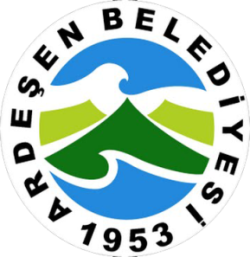 T.CARDEŞEN BELEDİYE BAŞKANLIĞI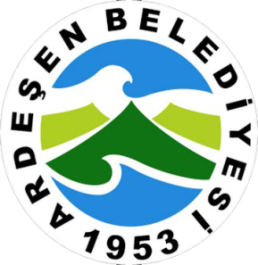 TİCARİ TAKSİ(T PLAKA) ÇALIŞMA İZİN BELGESİTİCARİ TAKSİ(T PLAKA) ÇALIŞMA İZİN BELGESİTİCARİ TAKSİ(T PLAKA) ÇALIŞMA İZİN BELGESİ(Tahsis Sahibinin Fotoğrafı)1-Bu belge Ardeşen Belediyesi ticari taksi (T Plaka) ve durak hizmet yönetmeliği gereğince verilmiştir.2-Bu belge …/…/20… tarihinde verilmiş olup, her yıl vize ettirilmesi gerekmektedir.…………………Belediye Başkanı(imza/mühür)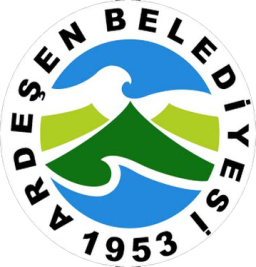 T.CARDEŞEN BELEDİYE BAŞKANLIĞIT.CARDEŞEN BELEDİYE BAŞKANLIĞIT.CARDEŞEN BELEDİYE BAŞKANLIĞI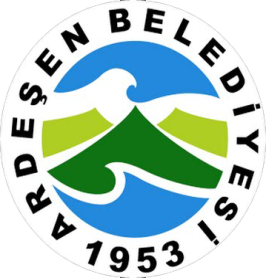 TİCARİ TAKSİ (T PLAKA)TAHSİS BELGESİTİCARİ TAKSİ (T PLAKA)TAHSİS BELGESİTİCARİ TAKSİ (T PLAKA)TAHSİS BELGESİTİCARİ TAKSİ (T PLAKA)TAHSİS BELGESİTİCARİ TAKSİ (T PLAKA)TAHSİS BELGESİAD SOYADI                                          :T.C. KİMLİK NO                                   :BABA ADI                                           :TİCARİ AD – MARKA                          :SÜRÜCÜ BELGE NO                            :ODA KAYIT NO                                   :AD SOYADI                                          :T.C. KİMLİK NO                                   :BABA ADI                                           :TİCARİ AD – MARKA                          :SÜRÜCÜ BELGE NO                            :ODA KAYIT NO                                   :VERİLİŞ TARİHİ                                  :VERİLİŞ TARİHİ                                  :ARACIN PLAKASI                               :ARACIN PLAKASI                               :